ALLEGATO 1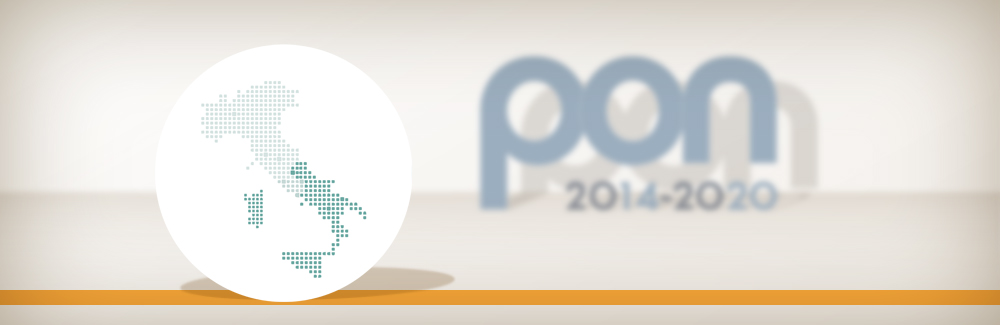 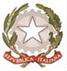 MINISTERO DELL’ISTRUZIONE E DEL MERITOISTITUTO COMPRENSIVO DI FALERNA-NOCERA TERINESEVIA ROSARIO, 1 – 88042 FALERNA CZ - C.M. CZIC82500A C.F. 92012920796 Tel.0968 95056 - 0968 925807e-Mail – czic82500a@istruzione.it --czic82500a@pec.istruzione.it--Web - www.ic-falerna-nocera.edu.itDOMANDA DI PARTECIPAZIONE AL BANDOPER L’INCARICO DI ESPERTO, TUTOR, REFERENTE PER LA VALUTAZIONE, FIGURA DI SUPPORTOProgetto PON 10.2.2A-FSEPON-CL-2024-31 - Tutti più competentiCUP: G34D23005280001Al Dirigente ScolasticoIstituto Comprensivo di FalernaVia Rosario, 1 – 88042 Falerna (CZ)Il/la sottoscritt_  ___________________________________________________nat_a __________________________il _____/____/_____ e residente a ____________________________________________________________________ in via ___________________________________________________________ n. _______  cap. __________________prov._____codice fiscale _____________________________________________tel.____________________________ cell. ________________________________  e-mail _____________________________________________________CHIEDEdi essere ammesso/a alla procedura di selezione per l’individuazione della figura professionale di ESPERTOTUTORREFERENTE PER LA VALUTAZIONEFIGURA DI SUPPORTO       INTERNO     	       IN SERVIZIO PRESSO ALTRE SCUOLE		       ESTERNO            per il seguente modulo:Italiano per tutti 				Primaria Falerna Centro 		Tutte le classiCorso ludico di matematica 		Primaria Falerna Centro 		Tutte le classiLaboratorio di Italiano 			Primaria Nocera Centro 		Classe 4Italiano attivo e creativo 			Primaria Falerna Scalo 		Classe 1ACorso ludico di Italiano 			Primaria Falerna Scalo 		Classe 1BItaliano per crescere 			Primaria Falerna Scalo 		Classe 5A e 5BLaboratorio di matematica 		Primaria Falerna Scalo 		Classe 2AMatematica divertente 			Primaria Falerna Scalo 		Classe 4A e 4BMatematica senza problemi 		Primaria Falerna Scalo 		Classe 5A e 5BEnglish lab 				Primaria Falerna Scalo 		Classe 2A e 2BDivertiamoci con la lingua italiana 	Primaria Nocera Scalo 		Classe 3A e 3BAppassioniamoci alla lingua italiana 	Primaria Nocera Scalo 		Classe 4AAppassioniamoci alla matematica 		Primaria Nocera Scalo 		Classe 5AEnglis with us 				Primaria Nocera Scalo 		Classe 4A e 5Ae che vengano valutati i seguenti titoli:Alla presente allega: curriculum vitae in formato europeo aggiornato, datato e firmato;dichiarazione personale sostitutiva ai sensi del D.P.R. 445/2000 relativa ai titoli posseduti;fotocopia di un valido documento di riconoscimento;altra documentazione utile alla valutazione (specificare) ___________________________________informativa sul trattamento dei dati personali ai sensi del d.lgs 101/2018 e del GDPR 2016/679Il/la sottoscritt___ si impegna a svolgere l’incarico senza riserve. Il/la sottoscritt___ dichiara di non trovarsi in nessuna delle condizioni di incompatibilità previste dalle disposizioni e istruzioni per l’attuazione delle iniziative cofinanziate dai Fondi Strutturali Europei 2014/2020.Falerna, lì ______/_______/______                 Il/la sottoscritto/a autorizza al trattamento dei dati personali, ai sensi del regolamento europeo sulla privacy, UE 679/2016, meglio noto con il termine di GDPR e della normativa vigente in materia.Firma ___________________________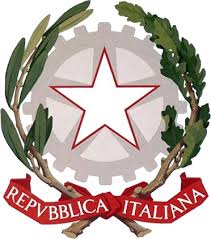 MINISTERO DELL’ISTRUZIONEISTITUTO COMPRENSIVO “FALERNA – NOCERA TERINESE”VIA ROSARIO, 1 – 88042 FALERNA CZ – Tel.0968 95056  Fax 0968 925807C.M. CZIC82500A - C.F. 92012920796 – Codice Univoco: UF0FN8e-Mail – czic82500a@istruzione.it      czic82500a@pec.istruzione.it --Web - www.ic-falerna-nocera.edu.itInformativa sul trattamento dei dati personali ai sensi del d.lgs 101/2018 e del GDPR 2016/679Gentile Utente,  La informiamo che i dati personali da Lei forniti all’Istituto Comprensivo di Falerna-Nocera sono trattati secondo quanto previsto dal d.lgs.101/2018 e dal Regolamento UE 2016/679 relativo alla protezione delle persone fisiche con riguardo al trattamento dei dati personali, nonché alla libera circolazione di tali dati e che abroga la direttiva 95/46/CE (regolamento Generale sulla Protezione dei dati, di seguito GDPR). Ai sensi dell’art. 13 del regolamento UE 2016/679 , Le forniamo, pertanto, le seguenti informazioni:  i dati personali a Lei riferiti, saranno acquisiti e trattati dalla titolare del trattamento dott.ssa Rosaria Calabria con liceità e correttezza nella piena tutela dei diritti e della riservatezza dei partecipanti conservati per il periodo di tempo necessario per lo sviluppo dell’attività amministrativa correlata. Il trattamento ha la finalità di consentire l’accertamento dell’idoneità dei soggetti a partecipare alla procedura. il conferimento dei Suoi dati ed il relativo trattamento sono obbligatori in relazione alle finalità sopradescritte; ne consegue che l’eventuale rifiuto a fornirli potrà determinare l’impossibilità del Titolare del trattamento ad erogare il servizio richiesto;i dati di contatto del Responsabile della protezione dati (DPO) sono indica@infocima.it oppure, info@pec.infocima.it;il Titolare del trattamento dei dati personali è la dott.ssa Rosaria Calabriai Suoi Dati saranno trattati esclusivamente da soggetti incaricati e responsabili del Titolare o del Responsabile, autorizzati ed istruiti in tal senso, adottando tutte quelle misure tecniche ed organizzative adeguate per tutelare i diritti, le libertà e i legittimi interessi che Le sono riconosciuti per legge in qualità di Interessato; i Suoi dati personali non saranno in alcun modo oggetto di trasferimento in un Paese terzo   extra europeo, né di comunicazione a terzi fuori dai casi previsti dalla normativa in vigore, né di processi decisionali automatizzati compresa la profilazione. Potrà esercitare i diritti previsti dagli artt. da 15 a 22 del regolamento UE 679/2016, quali: la conferma dell’esistenza o meno dei suoi dati personali e la loro messa a disposizione in forma intellegibile; avere la conoscenza delle finalità su cui si basa il trattamento; ottenere la cancellazione, la trasformazione in forma anonima o la limitazione o il blocco dei dati trattati in violazione di legge, nonché l’aggiornamento, la rettifica o, se vi è interesse, l’integrazione dei dati; opporsi, per motivi legittimi, al trattamento stesso, rivolgendosi al Titolare, al Responsabile della protezione dati (DPO) o al Responsabile del trattamento, tramite i contatti di cui sopra o il diritto di proporre reclamo all’Autorità di controllo competente.   Confermo di aver recepito ed accetto l’informativa sulla Privacy.Data e luogo____________________                                                                                                 FIRMA_________________________PuntiLaurea specifica richiesta dal modulo (vecchio ordinamento oppure 3+2)Punti 10in base al voto rapportato a 110 – si aggiungono ulteriori punti 0,50 per ogni punto maggiore o uguale a 77/110; punti 2 per la lode;VotoLaurea specifica richiesta dal modulo (triennale)(N.B. solo nel caso in cui non si fosse in possesso della precedente)Punti 5in base al voto rapportato a 110 – si aggiungono ulteriori punti 0,25 per ogni punto maggiore o uguale a 77/110; punti 1 per la lode;VotoDiploma di Scuola Secondaria di secondo grado(N.B. solo nel caso in cui non si fosse in possesso dei precedenti)voto diploma in centesimi60/100 = 		5 puntiDa 61/100 a 70/100 	6 punti Da 71/100 a 80/100 	7 puntiDa 81/100 a 90/100 	8 punti Da 91/100 99/100 	9 punti  100/100 			10 puntivoto diploma in sessantesimi36/60 = 				5 puntiDa 37/60 a 42/60 = 	6 puntiDa 43/60 a 48/60 = 	7 puntiDa 49/60 a 54/60 = 	8 puntiDa 55/60 a 59/60 = 	9 punti60/60 = 				10 puntiUlteriore laurea oltre al titolo richiesto(vecchio ordinamento oppure 3+2)Punti 5 per ogni laureaN.Ulteriore laurea oltre al titolo richiesto(triennale)Punti 2 per ogni laureaN.Abilitazione all’insegnamentoPunti 1 per ogni diversa abilitazioneN.Master universitario Punti 3 per ogni Master annuale Max 4 masterN.Master universitario Punti 6 per ogni Master biennale Max 4 masterN.Corso di perfezionamento/specializzazione e/o dottorato di ricerca post laureamPunti 3 per ogni corso annuale Max 4 corsiN.Corso di perfezionamento/specializzazione e/o dottorato di ricerca post laureamPunti 6 per ogni corso biennale Max 4 corsiN.Specializzazione per posti di sostegno Punti 2 per ogni corso annualePunti 4 per ogni corso biennaleN.N.Certificazioni informatiche (Patente Europea, Cisco Systems, IBM ecc.)Punti 2 per ogni certificazione Max 4 certificazioniN.Certificazione QCER lingua inglese/franceseLivello A2=Punti 1Livello B1=Punti 2Livello B2=Punti 4Livello C1=Punti 5Livello C2=Punti 6N.N.N.N.N.Aggiornamento e Formazione professionale in qualità di corsista(realizzati a partire dall’a.s. 2019/2020)Punti 1 per ogni corso pari o superiore a 25 ore Max 10 corsiN.Aggiornamento e Formazione professionale in qualità di corsista(realizzati a partire dall’a.s. 2019/2020)Punti 0,5 per ogni corso da 10 a 24 ore Max 5 corsi N.Aggiornamento e Formazione professionale in qualità di formatore/relatore(realizzati a partire dall’a.s. 2019/2020)Punti 2 per ogni corso pari o superiore a 25 ore Max 10 corsiN.Aggiornamento e Formazione professionale in qualità di formatore/relatore(realizzati a partire dall’a.s. 2019/2020)Punti 1 per ogni corso da 10 a 24 ore Max 5 corsiN.Pubblicazioni afferenti alle tematiche del modulo richiesto(realizzate a partire dall’a.s. 2019/2020)Punti 0,5 per ogni pubblicazione Max 4 pubblicazioniN.Altri titoli culturali/Ulteriori diplomiPunti 1 per ogni titolo Max 4 titoli/diplomiN.Incarichi nell’ambito del P.N.S.D.Punti 0,5 per ogni incarico Max 4 incarichiN.Precedenti incarichi (minimo 30 ore) riferiti a Progetti PON/POR/PNRR svolti a partire dall’a.s. 2019/2020 in qualità di:DocenteTutorReferente ValutazioneFacilitatore Esperto in pubblicità ProgettistaCollaudatorePer ogni incarico di:Docente				p. 2 Max 4 incarichiTutor		 		p. 1 Max 4 incarichiReferente Val.	 	p. 1 Max 4 incarichiFacilitatore	 	p. 1 Max 4 incarichiEsperto in pubblicità 	p. 1 Max 4 incarichiProgettista		p. 1 Max 4 incarichiCollaudatore		p. 1 Max 4 incarichiN.N.N.N.N.N.N.TOTALE PUNTEGGIOTOTALE PUNTEGGIO